MERSİS’te kayıtlı olması zorunlu olan yararlanıcılara ait MERSİS bilgileri ile formda beyan edilen bilgiler arasında uyumsuzluk olması halinde başvuru işleme alınmayacağından, MERSİS bilgilerinin güncel olduğu mutlaka kontrol edilmelidir. Şubelere ait başvurular değerlendirmeye alınmayacak olup, merkez şirketlerin başvuru yapması zorunludur. İhracatçı birliği üyeliği bilgileri sadece şirketler tarafından doldurulmalıdır. Birden fazla birliğe üye olunması halinde ayrı ayrı belirtilmelidir.(*) Ticaret sicilinde/MERSİS’te yer alan faaliyet gösterilen sektörlerin 4’lü NACE kodu ve adlarının eklenmesi gerekmektedir. Sektör bilgisinin eklenmemesi durumunda yararlanıcılar ilgili sektör kapsamında başvuru yapamayacaktır. Eklenen sektörler kapsamında tescilli markalar varsa ilgili sütunda belirtilmelidir.(Faaliyetler kapsamında birden fazla alt faaliyet bulunması halinde her bir alt faaliyetin belirtilmesi gerekmektedir.)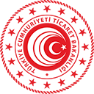 T.C. TİCARET BAKANLIĞI(Uluslararası Hizmet Ticareti Genel Müdürlüğü) E-Turquality (Bilişimin Yıldızları) ProgramıYazılım, Mobil Uygulama, Pazara Giriş Desteği Destek Ödeme Başvuru BelgeleriEKBYPazaragiris1KÜNYE BİLGİLERİKÜNYE BİLGİLERİKÜNYE BİLGİLERİMERSİS No:Adı / Unvanı:Vergi No:Vergi Dairesi:Kuruluş Tarihi:Personel Sayısı:IBAN No (TL):KEP Adresi:Web Adresi:E-Posta Adresi:Telefon No:Merkez Adresi:    Üyesi Olunan İhracatçı Birliği :Birlik Üye No :FAALİYET GÖSTERİLEN SEKTÖR ve MARKA BİLGİLERİ (*)FAALİYET GÖSTERİLEN SEKTÖR ve MARKA BİLGİLERİ (*)FAALİYET GÖSTERİLEN SEKTÖR ve MARKA BİLGİLERİ (*)FAALİYET GÖSTERİLEN SEKTÖR ve MARKA BİLGİLERİ (*)No4’lü NACENACE AdıMarka (Varsa)123BİLİŞİM ALT SEKTÖRÜ BİLGİSİBİLİŞİM ALT SEKTÖRÜ BİLGİSİUygun olanın başındaki kutuyu işaretleyiniz (X) Uygun olanın başındaki kutuyu işaretleyiniz (X) [  ]Yazılım[  ]Gömülü yazılım[  ]Dijital oyun[  ]E-spor[  ]Finansal yazılım ve teknolojiler[  ]Blok zincir yazılım ve teknolojiler[  ]Yapay zekâ ve büyük veri[  ]Siber güvenlik[  ]Akıllı şehir yazılım ve hizmetleri[  ]Yeşil dönüşüm yazılım ve hizmetleri[  ]Telekomünikasyon, 5G, bulut ve iletişim hizmetleri[  ]Veri merkezi[  ]Bilişim hizmetleri[  ]Sistem bakım ve destek hizmetleri[  ]Dijital aracılık ve hizmet platformlarıDAHA ÖNCE GELİŞTİRİLEN SATIŞA KONU HİZMET/TEKNOLOJİ/YAZILIM/MOBİL UYGULAMA/DİJİTAL OYUNA İLİŞKİN BİLGİLERDAHA ÖNCE GELİŞTİRİLEN SATIŞA KONU HİZMET/TEKNOLOJİ/YAZILIM/MOBİL UYGULAMA/DİJİTAL OYUNA İLİŞKİN BİLGİLERDAHA ÖNCE GELİŞTİRİLEN SATIŞA KONU HİZMET/TEKNOLOJİ/YAZILIM/MOBİL UYGULAMA/DİJİTAL OYUNA İLİŞKİN BİLGİLERNoHizmet/Teknoloji/Yazılım/Mobil Uygulama/Oyun AdıSunulduğu Satış kanalı/Web sitesi/Platform(Bağlantı adresini belirtiniz.)123PAZARA GİRİŞ FAALİYETLERİ KAPSAMIPAZARA GİRİŞ FAALİYETLERİ KAPSAMIPAZARA GİRİŞ FAALİYETLERİ KAPSAMIPAZARA GİRİŞ FAALİYETLERİ KAPSAMIPAZARA GİRİŞ FAALİYETLERİ KAPSAMINoFaaliyet KapsamıHizmet Alınan Şirket/KuruluşAdı/ Hizmetin KapsamıBütçe1Yerelleştirme2Dijital dosya hazırlama, çoğaltma3Barındırma4Artırılmış/sanal gerçeklik entegrasyonu5Metaverse entegrasyonu6Blokzincir entegrasyonu7Yabancı dile çeviriGENEL TOPLAMBU DESTEK KAPSAMINDA GELİŞTİRİLEN YAZILIM/MOBİL UYGULAMA/DİJİTAL OYUNA İLİŞKİN BİLGİLERBU DESTEK KAPSAMINDA GELİŞTİRİLEN YAZILIM/MOBİL UYGULAMA/DİJİTAL OYUNA İLİŞKİN BİLGİLERBU DESTEK KAPSAMINDA GELİŞTİRİLEN YAZILIM/MOBİL UYGULAMA/DİJİTAL OYUNA İLİŞKİN BİLGİLERNoYazılım/Mobil Uygulama/Oyun AdıSunulduğu Web sitesi/Platform ve Hazırlandığı Dil1YABANCI DİLDE GELİŞTİRDİĞİNİZ YAZILIM, MOBİL UYGULAMA VE DİJİTAL OYUNA İLİŞKİN BİLGİLERYabancı dilde geliştirdiğiniz yazılım, mobil uygulama, dijital oyunlarınıza ilişkin detaylı bilgi veriniz.Bu destek kapsamında yaptığınız pazara giriş faaliyetleri hakkında her bir faaliyet ayrı ayrı olmak üzere detaylı bilgi veriniz.Yerelleştirme, Djital dosya hazırlama, çoğaltma, Barındırma, Artırılmış/sanal gerçeklik entegrasyonu,Metaverse entegrasyonuBlokzincir entegrasyonuYabancı dile çeviri giderleri NFT (değiştirilemez jeton) entegrasyonuİBRAZ EDİLMESİ GEREKEN BELGELERİBRAZ EDİLMESİ GEREKEN BELGELERBelge NoEkler1Başvuru yapılan destek adını ve özet bilgiyi içerir dilekçe/kapak yazısı2Fatura ve yeminli tercümanlara yaptırılmış tercümesi 3Ödemelere ilişkin dekont, e-dekont, hesap dökümü, swift belgesi, kredi kartı ekstresi ve yeminli tercümanlara yaptırılmış tercümesi (Çek ile yapılan ödemeler kabul edilmemektedir.) 4Harcama Bilgileri Formu5Pazara giriş faaliyetlerinde hizmet alımına ilişkin her şirketten ayrı ayrı olmak üzere kapsamı, içeriği, çalışma planını ve bütçesini belirtir ayrıntılı teklif/sözleşme6Pazara giriş faaliyetlerinde yapılan hizmet sunumu ve çalışmalara ilişkin hizmet alınan şirketçe sunulacak ayrıntılı teknik gerçekleşme raporu7İncelemeci kuruluş tarafından talep edilebilecek diğer bilgi ve belgelerDİKKAT EDİLECEK HUSUSLARKEP ile yapılacak başvurularda, bu formun ve ekinde sunulacak belgelerin birleştirilmemesi, her belgenin ayrı ayrı taranarak gönderilmesi gerekmektedir.Excel formları ayrıca excel formatında KEP’e eklenmelidir.Tüm formlar bilgisayar ortamında doldurulmalıdır.Uygulama Usul ve Esasları Genelgesi’nin 83. maddesinin 2. fıkrasında belirtilen “Yurt dışında düzenlenen fatura, sözleşme, ödeme belgesi ile faaliyet gerçekleşme raporu, yurt dışı birime ilişkin belgeler ve resmi internet sitelerinden erişilemeyen tescil belgeleri ve diğer evraklar için Ticaret Müşavirliği/Ataşeliği onayı gerekir.” Hükmü uyarınca ilgili bilgi ve belgelerin Ticaret Müşavirliği/Ataşeliği’ne gönderim işlemleri incelemeci kuruşlar (Bakanlık / Hizmet İhracatçıları Birliği) tarafından gerçekleştirilir. Şirket / işbirliği kuruluşlarınca ilave gönderim işlemi yapılmasına ihtiyaç bulunmamaktadır.